1)Проговорите несколько раз с ребенком чистоговорки.2)Добивайтесь четкого и внятного произношения  всех звуков.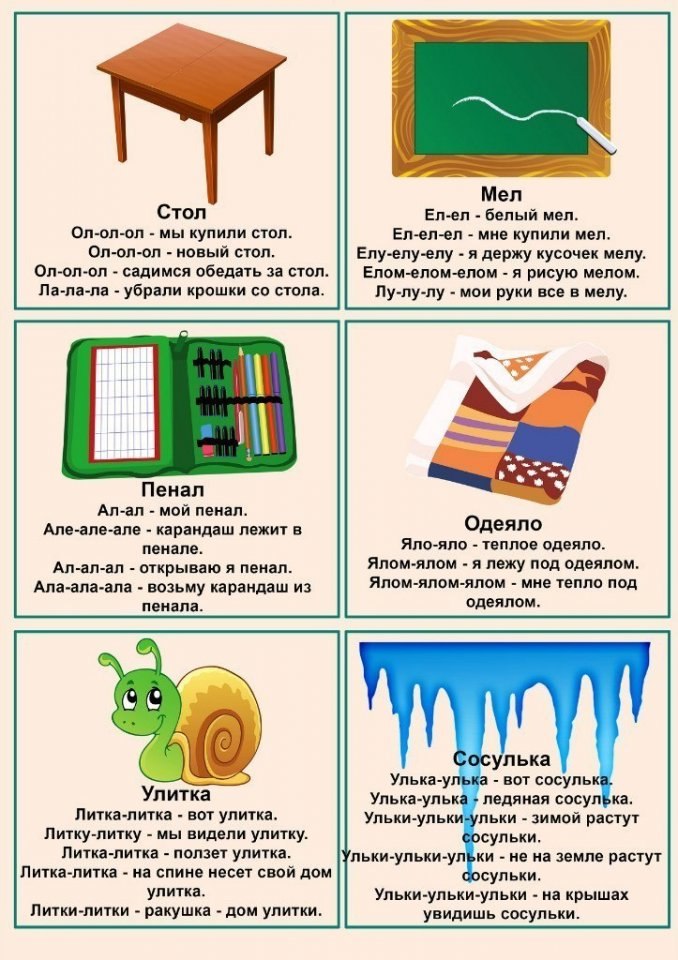 